НОД по познавательному развитию для детей 4-5 летВоспитатель: Здоровенко А.Е.Тема: «Знакомство детей с классификацией транспорта: наземный, воздушный, водный»Цель. Закрепить знания детей о родовом понятии транспорт. Учить детей сравнивать различные виды транспорта, находить различия и общее и по общим признакам (место передвижения) классифицировать транспорт на наземный, водный и воздушный. Задачи.
«Познавательное развитие»: сформировать понятие «транспорт»; закрепить знания детей о видах транспорта – наземный, водный, воздушный; расширять знания детей о наземном, водном и воздушном видах транспорта: место передвижения транспорта – земля, вода, воздух; назначение транспорта. Формировать интерес к технике.
«Социально-коммуникативное развитие»: Формировать навыки вежливого обращения, доброжелательность, дисциплинированность.
«Художественно-эстетическое развитие»: продолжить работу по развитию умения внимательно и осознанно слушать литературное произведение (стихотворение), развивать слуховую.
«Речевое развитие»: развивать умение строить полные ответы, умение слушать внимательно. Стимулировать желание участвовать в беседе, развивать слуховое внимание. Продолжить работу по развитию умения передавать основную мысль произведения, формировать умение употреблять обобщающее слово – «транспорт»; формировать активный словарь в соответствии с лексической темой «Транспорт «Физическое развитие»: развивать двигательную активность.
 Методы и приёмы:
- практические (дидактические игры, физкультминутка, сюрпризный момент, создание художественного продукта .
- наглядные (рассматривание иллюстраций, показ, ИКТ);
- словесные (беседа, объяснение,  загадывание загадок).
Наглядный материал (демонстрационный материал-презентация ИКТ). Картинки с изображением разных видов транспорта. Раздаточный материал для игры. Карточки с предметными картинками с изображением разных видов транспорта. Карточки с разным видом транспорта.Ход занятия. I.     На стенде перед детьми предметные картинки с изображением различных видов транспорта - автобус, троллейбус, разные пароходы, трамвай; самолет, вертолет и т.д.Ребята, посмотрите на эти картинки, назовите, что вы видите. (Пароход, самолет и т.д.)Как можно одним словом назвать самолет, теплоход, автобус? (Транспорт.) А что такое транспорт? (Средство для передвижения людей и грузов.)II.   А сейчас посмотрите на экран, на котором появятся картинки если вы правильно отгадаете загадку.Что за чудо – длинный дом!
Пассажиров много в нем.
Носит обувь из резины
И питается бензином (автобус)Уткнувшись в провода рогами,
По городу ездит он кругами.
У него один маршрут –
Пассажиры его ждут.
За проезд берёт талон,
Догадайтесь, кто же он? (троллейбус)Этот конь не ест овса, 
У него два колеса,
На цепи он не сидит,
Цепь-то есть, он с ней бежит,
Есть седло и две педали.
Вы коня с рулём узнали? (велосипед)Накорми меня бензином,
На копытца дай резины,
И тогда, поднявши пыль,
Бежит .... (автомобиль)Без разгона ввысь взлетает,
Стрекозу напоминает.
Отправляется в полет
Винтокрылый ... (вертолет)В этом доме тишина,
Много окон, дверь одна.
Дом летит под небеса.
За окошком вся страна.
дом отправился в полет.
Значит это ... (самолет)Братцы в гости снарядились,
Друг за друга уцепились,
И помчались в путь далек,
Лишь оставили дымок. (поезд)Это что за чудеса:
Дует ветер в паруса?
Ни паром, ни дирижабль —
По волнам плывет...  (корабль).При отгадывании загадок воспитатель добивается, чтобы дети мотивировали свою отгадку, подробно объясняли, почему они догадались, что это именно это транспортное средство.слайд. 10 Посмотрите внимательно на автобус, машину и грузовик. Что в них общего? (Колеса.) А зачем им колеса? (Чтобы передвигаться, ехать.) А как передвигается машина, автобус и грузовик? (По земле.)слайд 11. Какие еще транспортные средства, к ним можно добавить, которые передвигаются по земле? Дети добавляют картинки. Как бы вы его назвали одним словом, какой это транспорт? (Если дети ответят «земляной», то воспитатель говорит, что правильнее назвать наземный. Дети повторяют новое слово хором, и несколько ответов должны быть индивидуальными.)слайд 12.А если мы захотим попасть в какую-нибудь дальнюю страну, например в Индию. Как нам туда побыстрее добраться? На чем? (На самолете) Как вы думаете, что можно еще поставить к самолету? Если дети не догадаются поставить вертолет, другие самолеты, воспитатель спрашивает о том, как передвигается самолет? (Летит.) Летит как? (По воздуху.)Как бы вы назвали одним словом транспорт, который передвигается по воздуху? (Воздушный.)Правильно. (Воспитатель предлагает повторить это слово хором и индивидуально.слайд 13.Посмотрите на те транспортные средства, которые остались у нас на стенде. Что у них общего? (Они все передвигаются по воде.) Назовите их. (Корабль, пароход, катер, лодка)Как бы вы назвали одним словом транспорт, который передвигается по воде? (Водный).  (Дети повторяют новое слово хором и индивидуально.)Итак, ребята, что нового вы сегодня узнали о транспорте? (Транспорт бывает наземный, водный, воздушный.)слайд 14.По какому признаку мы сегодня разделили весь транспорт на три группы? (По месту передвижения.)А сейчас мы с вами поиграем, и я посмотрю, как вы за помнили эти виды транспорта.слайд 15. Дом для машины.слайд 16.III.    ФизкультминуткаЯ каждому из вас дам одну игрушку,  какое – ни будь транспортное средство. Вы внимательно посмотрите, подумайте, кем вы будете - летчиком, капитаном или водителем. Все вы отправитесь на работу под музыку- повезете людей или грузы. По моему сигналу, когда закончится музыка, вы должны будете закончить работу и вернуть транспорт туда, где он должен находиться. На ковре, где находится его дом с соответствующим транспортом. Если у вас воздушный транспорт, вы куда встанете? (На аэродром, где стоит самолет.) А если наземный транспорт? (В гараж, где стоит машина.) А водный? (К пристани,  где стоит лодочка.)Когда дети выполнят задание, воспитатель проверяет, спрашивает, почему тот или иной ребенок встал около аэродрома, гаража, пристани.Повторяя игру, воспитатель предлагает детям поменяться игрушками.Гимнастика для глаз.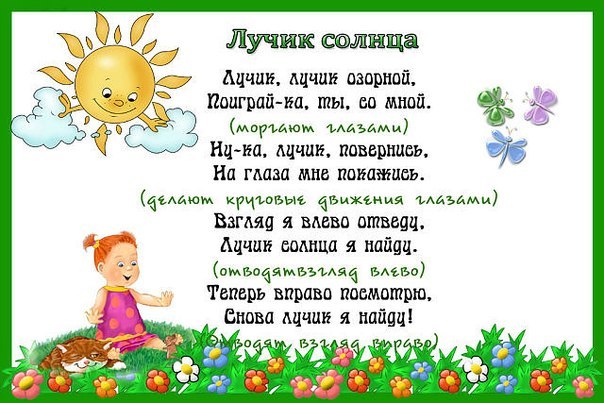 слайд 17 Кто чем управляет.слайд 18.IV.     Д/И  "Четвертый лишний".Детям надо убрать четвертый лишний предмет, который отличается от всех остальных по признаку.V.   После игры воспитатель предлагает детям сесть на стулья.Вы сегодня узнали, что транспорт можно разделить на три группы. Как вы думаете, людям удобно, что есть много разного транспорта? А зачем люди придумали разные виды транспорта? (Чтобы можно было попасть в разные уголки земли, в разные города и страны.)слайд 20.Очень-очень давно, человек передвигался только пешком, и все что ему нужно было перенести, все грузы - он носил на себе. Как думаете, легко ему было носить все тяжести на себе? Да, это было очень тяжело. слайд 21.Прошло время, и на помощь человеку пришли (лошади, ослики) .слайд 22.А в жарких странах еще и верблюды и слоны. Животные значительно облегчили жизнь людям. слайд 24.Потом человек стал строить лодки из дерева, а с изобретением паруса и корабли, использовать силу ветра, надувающего паруса. Человек смог плавать по рекам, морям и даже по океанам. слайд 25.Потом, появился паровоз, он мог перевозить огромные грузы и большое количество людей на огромные расстояния. слайд 26.Но рельсы можно проложить не везде. И изобретатели придумали первый автомобиль.С тех пор виды транспорта постоянно совершенствовались. Машины становились мощнее и быстрее.слайд 27. Потом появились первые самолеты, подводные лодки, метро, ракеты и еще множество различных видов транспорта.  VI.     Д/И " Классификация по признаку".Дети работают в карточках . Зеленым карандашом обводят все, что  относятся к наземному транспорту. Синим все, что относится к воздушному. А красным все, что относится к водному виду транспорта. 